ΒΕΒΑΙΩΣΗ ΟΛΟΚΛΗΡΩΣΗΣ ΠΡΑΚΤΙΚΗΣ ΑΣΚΗΣΗΣ [ΠΑΡΟΥΣΙΑΣ]Ο/η κάτωθι υπογεγραμμένος/η  	Νόμιμος εκπρόσωπος τ 	         	      βεβαιώνει ότι o/η	         	2του 	και	της	 	,καταρτιζόμενος	/καταρτιζόμενη	του	Δ.Ι.Ε.Κ	………………….,	της	Ειδικότητας 	 πραγματοποίησε	ώρες3Πρακτικής	Άσκησης	στην	ανωτέρω	επιχείρηση/οργανισμό/	από	 	  / 	/	4μέχρι	 	 /	/	5,η οποία περατώθηκε επιτυχώς, στο πλαίσιο του συγχρηματοδοτούμενου προγράμματος "Πρακτική άσκηση καταρτιζόμενων ΙΕΚ" με κωδικό ΟΠΣ 5131399 - MIS 5131399 , του Επιχειρησιακού Προγράμματος «Ανάπτυξη Ανθρώπινου Δυναμικού, Εκπαίδευση και Δια Βίου Μάθηση 2014-2020».Ο ΕΡΓΟΔΟΤΗΣ……………………………………………….1 Ονομασία Επιχείρησης- Οργανισμού- Δημοσίου Φορέα κ.λπ.2 Ονοματεπώνυμο Ασκούμενου3 Αριθμός ωρών Πρακτικής Άσκησης4 Ημερομηνία Έναρξης5 Ημερομηνία Λήξης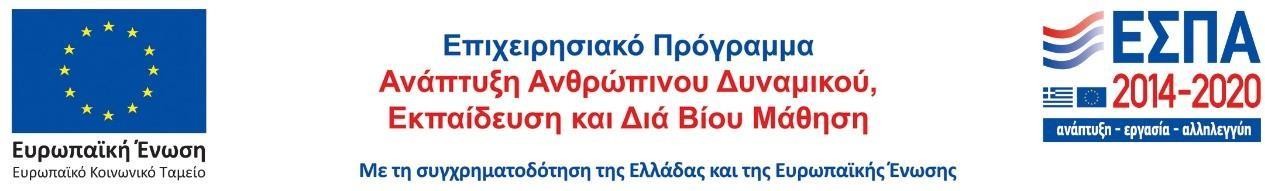 